Региональная научно-практическая конференция«Эффективные практики языковой и социокультурной адаптации несовершеннолетних иностранных граждан в образовательных организациях Иркутской области»  В рамках реализации регионального проекта ГАУ ДПО «Институт развития образования Иркутской области» по теме «Языковая и социокультурная адаптация детей мигрантов в образовательных организациях Иркутской области» 27 октября 2022 г. заведующий Дозорова С. В., заместитель заведующего Москвитина Н. В. и  пятнадцать педагогов МБДОУ г. Иркутска детский сад № 44  представят свой опыт работы на региональной научно-практической конференции «Эффективные практики языковой и социокультурной адаптации несовершеннолетних иностранных граждан в образовательных организациях Иркутской области» по направлению «Создание условий для  развития информационных компетенций воспитанников в дошкольной образовательной организации для успешной языковой и социокультурной адаптации». 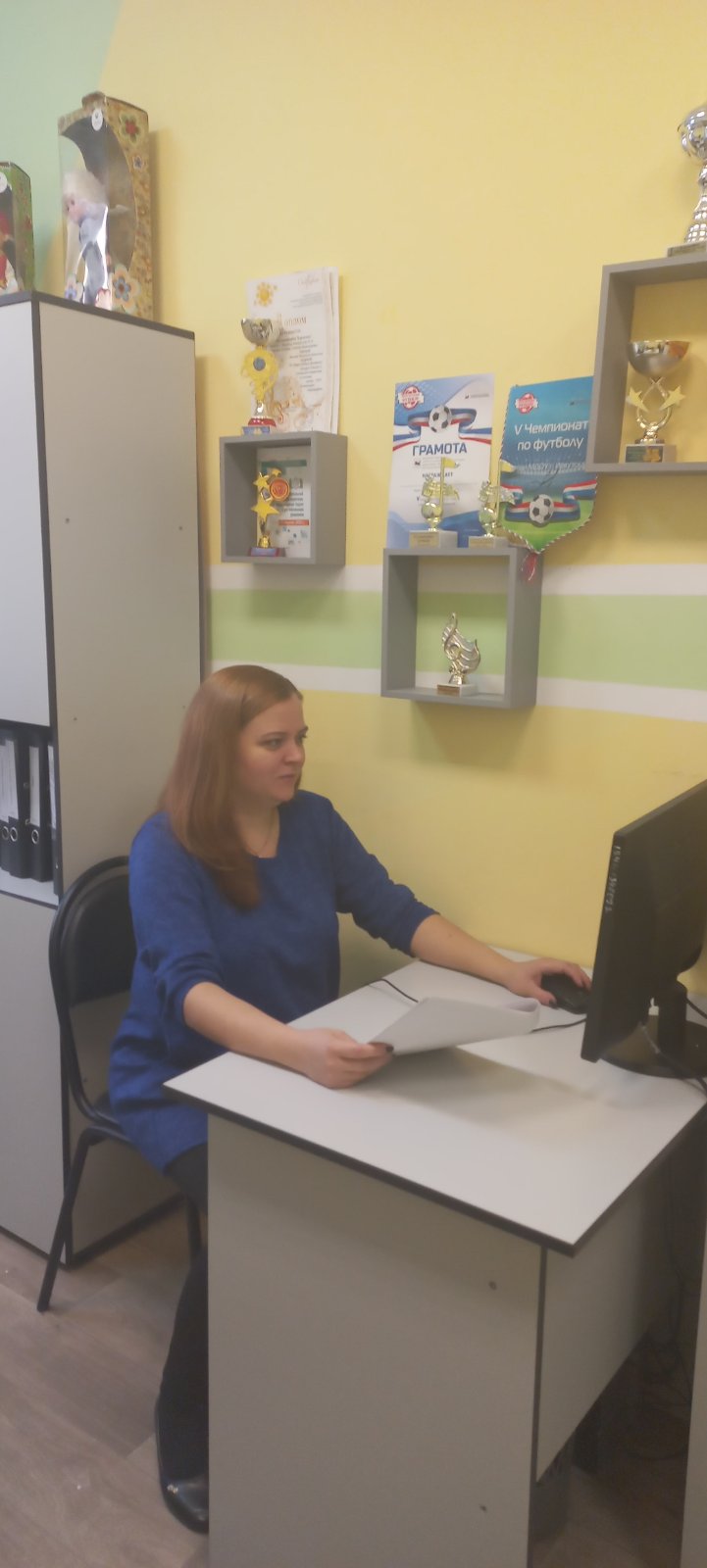 № п/пТема выступленияОтветственныеФорма представления опытаСоздание условий для  развития информационных компетенций воспитанников в дошкольной образовательной организации для успешной языковой и социокультурной адаптации».Дозорова Светлана ВикторовнаМосквитина Наталья ВладимировнаКаленик Дарья ВладимировнаДоклад,презентация,Знакомство с национальной народной игрушкой  детей младшего дошкольного возраста, в том числе детей иностранных граждан с использованием игрового набора «Мышиный код Делюкс»Сорокина Елена ИосифовнаСоцкая Юлия ВладимировнаДоклад,презентация, видеоролик;Использование Matatalab в работе с детьми старшего дошкольного возраста для успешной социокультурной адаптацииГринцевич Светлана ВикторовнаПолетаева Мария ВладимировнаДоклад,презентация, видеоролик;Организация деятельности по социокультурной адаптации детей 4 - 5 лет с применением MatatalabМорозова Элена БадриевнаКорбут Светлана ПетровнаДоклад,презентация, видеоролик;Применение ИКТ-технологий в работе музыкального руководителя по изучению национальной культурыКученкова Тамара МихайловнаПерелыгина Светлана НиколаевнаДоклад,презентация,демонстрация электронного пособия «Калейдоскоп»,мультфильма.Телемост «Мост дружбы» как эффективный прием  знакомства детей с культурой содружественных народовСтепанян Светлана АлбиковнаМухаметдинова Алиса СергеевнаДоклад,презентация,видео телемостаРазвитие коммуникативных способностей у детей старшего дошкольного возраста через знакомство с произведениями художественной литературой, тех национальностей групп, которые посещают ДОУ посредством создания буктрейлера.Соктоева Бальжит Галсановна Кадникова Надежда ПетровнаДоклад,презентация,видео буктрейлераРазвитие информационной компетентности детей 5-8 лет с помощью интерактивной творческой среды ПервоЛогоБандурина Виктория АлександровнаБурма Кристина ВладимировнаДоклад,презентация,мультфильма.Представили опыт работы 17 педагогов.Представили опыт работы 17 педагогов.Представили опыт работы 17 педагогов.Представили опыт работы 17 педагогов.